VÁNOČNÍ VYSTOUPENÍ dětí z MŠ „Čtyřlístek“Praha 2, Římská 27Místo konání: 	Klub aktivního stáří			Záhřebská 15, Praha 2, 120 00Datum:		14.12.2015 v 10:00 hodinRezervace:	od 9.12.2015 (středa)Informační koutek nebo tel: 236 044 264, 724 102 328Jen pro členy klubu Dvojka pro seniory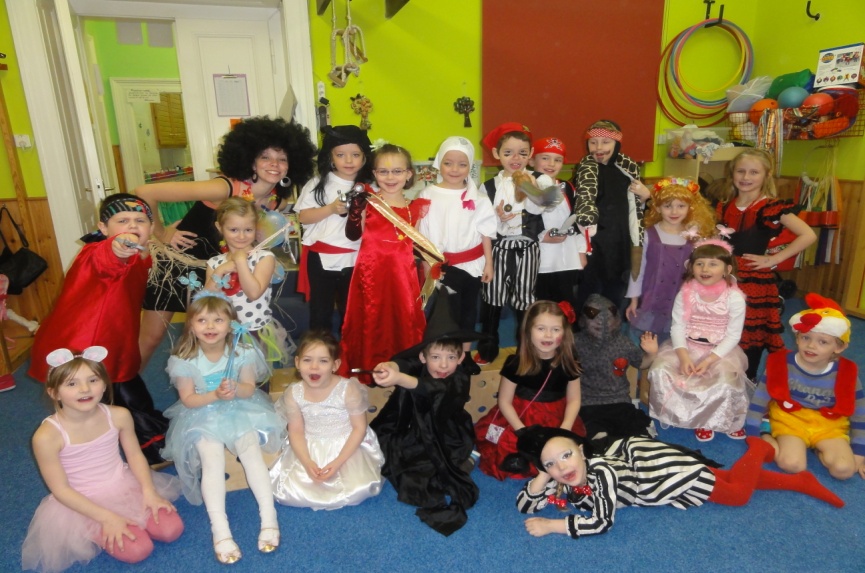 ZVEME ČLENY KLUBU DVOJKA PRO SENIORY NA VÁNOČNÍ VYSTOUPENÍ, KTERÉ SI PŘIPRAVILY DĚTI Z MŠ „ČTYŘLÍSTEK“, Praha 2 ŘÍMSKÁ 27 .